ÅPNING AV AULESTADRUNDEN OG BØSBRUALørdag 18. juni 2016 fra kl. 14.3014.30	Samling ved Dikterportalen
Musikk ved Østre Gausdal Musikkforening15.00	Offisiell åpning av Aulestadrunden
Ordfører Hans Oddvar Høistad og 
direktør Jostein Skurdal, Stiftelsen Lillehammer Museum

Vandring langs Aulestadrunden. Orienteringer:
- Fylkeskonservator Kjell Marius Mathisen: Kulturminner
- Thorbjørn Bjørnson: Gardsdrift før og nå
- Ivar Bø jr.: Garden Bø
- Turløypekomiteen i Gausdal: Turstinettet i Follebu
- Vi rusler fra Bø og ned Bøsgutua og til Bøsbrua16.30 ca.	Samling ved Bøsbrua	
- Fanfare ved Øivind Ringen
- Orientering om industrihistoria og bygging av brua
- Offisiell åpning ved ordfører Hans Oddvar Høistad
- Dansegruppa Colorful: «Where are U now»
- Gausdal jeger- og fiskerforening organiserer aktiviteter og GRILLING

SLUTT: Når DU vil!Parkering	Vi håper mange tar dette som en trimtur og setter igjen bilen hjemme.
Parkering ved Dikterportalen, og der kan bilen stå til vi er ferdige.
For de som kommer direkte til Bøsbrua er det noe parkering ved baksidevegen. VELKOMMEN !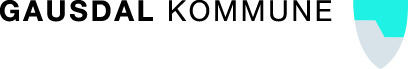 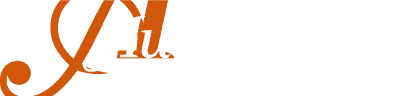 Turløypekomiteen i GausdalGausdal jeger- og fiskerforening